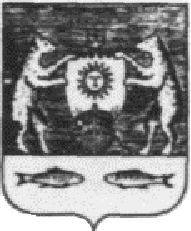 Российская ФедерацияСовет  депутатов Борковского сельского поселенияНовгородского района Новгородской областиРЕШЕНИЕот 30.03.2018 № 10д.БоркиО внесении изменений в Положение о добровольной народной дружине Борковского сельского поселения, утвержденного решением Совета депутатов Борковского сельского поселения от 29.11.2013 г. № 39В соответствии с Федеральным законом от 06.10.2003г. № 131-ФЗ «Об общих принципах организации местного самоуправления в Российской Федерации», Федеральным законом от 02.04.2014 г. № 44-ФЗ «Об участии граждан в охране общественного порядка»,Уставом Борковского сельского поселения, протестом прокурора Новгородского района от 28.02.2018 г. № 7-02-18Совет депутатов Борковского сельского поселенияРЕШИЛ:1. Пункт 5части3 статьи 14Положения о добровольной народной дружине Борковского сельского поселения, утвержденного решением Совета депутатов Борковского сельского поселения от 29.11.2013 г. № 39изложить в следующей редакции:«5)подвергнутые неоднократно в течение года, предшествующего дню принятия в народную дружину, в судебном порядке административному наказанию за совершенные умышленно административные правонарушения».2. Опубликовать настоящее решение в муниципальной газете «Борковский вестник» и разместить на официальном сайте Администрации Борковского сельского поселения в информационно - телекоммуникационной сети «Интернет» по адресу: www.borkiadm.ru.Председатель Совета депутатовБорковского сельского поселения				С.Г. Иванова